Пояснительная записка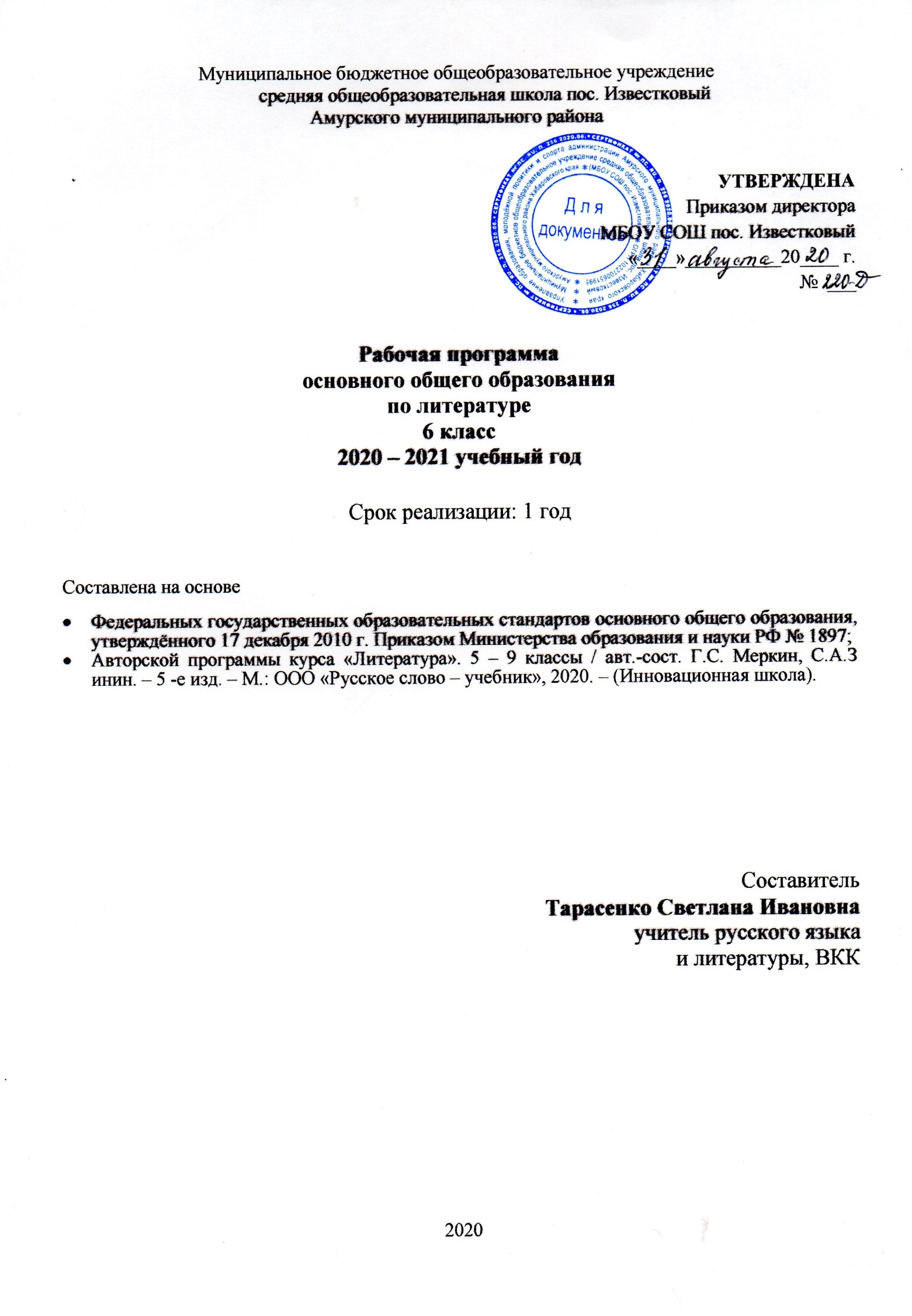 Статус документа Настоящая рабочая программа составлена на основеПриказа Министерства образования и науки Российской Федерации от 17 декабря 2010 г. № 1897 «Об утверждении федерального государственного образовательного стандарта основного общего образования» (в редакции приказа Минобрнауки России от 31 декабря 2015 г. № 1577);Федерального закона от 29 декабря 2012 года № 273-ФЗ «Об образовании в РФ»;Примерной основной образовательной программы основного общего образования, внесенной в реестр образовательных программ, одобренных федеральным учебно-методическим объединением по общему образованию (протокол от 8 апреля 2015г. № 1/5);Программы курса «Литература». 5 – 9 классы / авт.-сост. Г.С. Меркин, С.А. Зинин. – 5-е изд. – М.: ООО «Русское слово – учебник», 2020 для образовательных организаций,реализующих программы основного общего образования, одобренной решением федерального учебно-методического объединения по общему образованию. Основной образовательной программы МБОУ СОШ п. Известковый, Амурского муниципального района, Хабаровского края, РФ;Учебного плана МБОУ СОШ п. Известковый на 2020 – 2021 учебный год;	В состав УМК входит учебник (Литература. 6 класс: учебник для общеобразовательных учреждений: в 2-х частях. /автор-составитель Г.С. Меркин.-  7-е изд.  – М.: ООО «Русское слово – учебник», 2014	Программа ориентирована на Федеральный государственный образовательный стандарт основного общего образования, положения которого обеспечивают глубокое усвоение курса в 6 классе, так как способствуют средствами художественной литературы, литературоведения и литературной критики обеспечивать: формирование российской гражданской идентичности обучающихся; сохранение и развитие культурного разнообразия и языкового наследия многонационального народа РФ; овладение духовными ценностями и культурой многонационального народа России; духовно-нравственное развитие, воспитание обучающихся, обеспечивающей их социальную самоидентификацию посредством личностно значимой деятельности.Цель предмета «Литература»: формирование культуры читательского восприятия и достижение читательской самостоятельности обучающихся, основанных на навыках анализа и интерпретации литературных текстов.Цели курса «Литература. 6 класс»- формирование и развитие у обучающихся потребности в систематическом, системном, инициативном чтении; -  воспитание в процессе чтения нравственного идеала человека и гражданина; -  создание представлений о русской литературе как едином национальном достоянии.Задачи реализации программыЗадачи литературного образования определены его целью и связаны как с читательской деятельностью школьников, так и с эстетической функцией литературы:расширять представление о своеобразии и богатстве художественной литературе как искусстве слова и ее месте в культуре страны и народа;способствовать обогащению духовно-нравственного опыта и расширению эстетического кругозора учащихся при изучении литературы;формировать умение соотносить нравственные идеалы произведений русской, мировой и литературы народов России, выявлять вечные темы и образы, сходство и национально-обусловленное своеобразие художественных решений;осваивать теоретические понятия, которые способствуют более глубокому постижению конкретных художественных произведений;воспитывать культуру чтения, формировать потребность в чтении: помогать старшеклассникам овладевать знаниями и умениями, которые позволят выбирать художественные произведения для самостоятельного чтения, давать им оценку;способствовать овладению знаниями и умениями, которые помогут глубокой и доказательной оценке художественных произведений и их выбору для чтения;использовать изучение литературы для повышения речевой культуры, совершенствования собственной устной и письменной речи учащихся: формировать умения и навыки, обеспечивающие владением русским литературным языком, его изобразительно-выразительными возможностями.Решение названных задач может способствовать формированию гуманистического мировоззрения, эстетической культуры и творческой реакции на окружающее, оказать реальную помощь учащемуся в осознании окружающего мира. Приобщение учащихся к миру литературы: воспитание культуры чтения, формирование потребности в чтении, развитие читательского вкуса – должно способствовать становлению личностного самосознания.Общая характеристика учебного предмета	Специфика учебного предмета «Литература» определяется тем, что он представляет собой единство словесного искусства и основ науки (литературоведения), которая изучает это искусство. Литература как один из ведущих гуманитарных учебных предметов в российской школе содействует формированию разносторонне развитой, гармоничной личности, воспитанию гражданина, патриота. Приобщение к гуманистическим ценностям культуры и развитие творческих способностей — необходимое условие становления человека, эмоционально богатого и интеллектуально развитого, способного конструктивно и вместе с тем критически относиться к себе и к окружающему миру.            Общение школьника с произведениями искусства слова на уроках литературы необходимо не просто как факт знакомства с подлинными художественными ценностями, но и как необходимый опыт коммуникации, диалог с писателями (русскими и зарубежными, нашими современниками, представителями совсем другой эпохи).            Главная идея программы по литературе – изучение литературы от мифов к фольклору, от фольклора к древнерусской литературе, от неё к русской литературе XVIII, XIX, XX веков. Ведущая проблема изучения литературы в 6 классе – внимание к книге.                    В программу включен перечень необходимых видов работ по развитию речи: работа по теории литературы, различные виды пересказа, устные и письменные сочинения, отзывы, доклады, диалоги, творческие работы, а также произведения для заучивания наизусть, списки произведений для самостоятельно чтения. Курс литературы в 6 классе строится на основе сочетания концентрического, историко-хронологического и проблемно-тематического принципов. 	Задачи изучения литературы представлены двумя категориями: воспитательной и образовательной. Формирование эстетического идеала, развитие художественного вкуса (который, в свою очередь, служит верному и глубокому постижению прочитанного) содействует появлению прочего, устойчивого интереса к книге, воспитанию доброты, сердечности и сострадания как важнейших качеств развитой личности.В круг образовательных задач входят:- формирование умений творческого углубленного чтения; читательской самостоятельности; умений видеть текст и подтекст, особенности создания художественного образа;-    освоение предлагаемых произведений как искусства слова;-  формирование речевых умений – умений составить план и пересказать прочитанное, подготовить конспект статьи, прокомментировать прочитанное, объяснить слово, строку и рассказать об их роли в тексте; умений воспринять творчество писателя в контексте национальной культуры, истории и мирового искусства.	Художественные произведения, прочитанные и обсуждённые в классе, расширяют представления школьников о творчестве писателя, позволяют надеяться на серьёзное, сознательное отношение к чтению. Следует учитывать этап взросления школьников в зависимости от роста их умений – техники чтения, восприятия прочитанного, умения анализировать и формировать своё отношение к прочитанному, умения видеть подтекст.Известно, что школьники 6 класса отличаются более сильным воображением, эмоциональной активностью, предметным восприятием, которое характеризует «наивный реализм», свойственный этому возрасту. В то же время они могут заметить важные для текста художественные особенности, но ещё не всегда способны обобщить свои впечатления, объяснить их. Учитель должен помочь осмыслить прочитанное не поверхностно, а глубоко, в меру читательских возможностей шестиклассников. Вводимые на этом этапе базовые понятия необходимы для умения характеризовать конкретный эпизод, фрагмент или небольшой текст в единстве формы и содержания.	В 6 классе в основе формирования представлений о литературе как искусстве слова находятся сложные отношения авторов к своим героям и к созданным произведениям в целом. Общая логика движения материала представляется следующим образом:Период становления и формирования личности писателя; годы учения. Включение в круг чтения и изучение произведений, вызывающих на данном этапе формирования личности наибольший интерес и связанных с вопросами гражданственности, свободолюбия, труда, любви, социальных отношений. Сложное отношение авторов к своим героям, созданным произведениям; характеристика отдельных произведений на основании конкретных теоретических понятий и первичных системных категорий (например, силлабо-тоническая система).Основной формой организации учебных занятий остается классно-урочная система. Возможна модификация традиционного урока: заочная экскурсия в дом-музей писателя, путешествие по литературным местам и др.       Формы организации учебного процесса: парные, групповые, индивидуально-групповые, фронтальные; классные и внеклассные (внеурочные).      Содержание курса «Литература» реализуется следующими видами усложняющейся учебной деятельности: - рецептивная деятельность: чтение и полноценное восприятие художественного текста, заучивание наизусть; - репродуктивная деятельность: осмысление содержания (сюжета) произведения, изображенных в нем событий, характеров, реалий (осуществляется в виде разного типа пересказов (близких к тексту, кратких, выборочных, с соответствующими лексико-стилистическими заданиями и изменением лица рассказчика); ответов на вопросы репродуктивного характера); - продуктивная творческая деятельность: сочинения разных жанров, выразительное чтение художественных текстов, устное словесное рисование, инсценирование произведения, составление киносценария; - поисковая деятельность: самостоятельный поиск ответа на проблемные вопросы, комментирование художественного произведения, установление ассоциативных связей с другими художественными произведениями, а также с произведениями других видов искусства;- исследовательская деятельность: анализ текста, сопоставление произведений художественной литературы и выявление в них общих и своеобразных черт и др.	В соответствии с требованиями стандарта программа по литературе для 6 класса основана на применении системно-деятельностного подхода, который обеспечивает:- формирование готовности к саморазвитию и непрерывному образованию;- активную учебно-познавательную деятельность обучающихся;- построение образовательного процесса с учётом индивидуальных возрастных, психологических и филологических особенностей обучающихся.     Место учебного предмета в учебном планеПрограмма рассчитана на 102 часа учебного времени (3 учебных часа в неделю).Срок реализации: 1 год (2020 - 2021).Планируемые результаты освоения учебного предмета		В соответствии с целями и требованиями Федерального государственного образовательного стандарта основного общего образования определены задачи курса, отражающие планируемые результаты (личностные, метапредметные, предметные) обучения школьников.		Предметные результаты обучения в 6 классе:Ученик научится:введениеФормулировать собственное отношение к произведениям литературы, оценивать их.из мифологииПонимать ключевые проблемы изученных произведений мифологии. Выявлять идею мифа; знать сюжеты мифов и мифологических героев. Владеть элементарной лексикой. Воспринимать на слух мифы, осмысленно читать и понимать.из устного народного творчестваПонимать ключевые проблемы изученных произведений русского фольклора. Выделять нравственную проблематику фольклорных текстов как основу для развития представлений о нравственном идеале народа, для формирования представлений о русском национальном характере. Выявлять в сказках характерные художественные приемы и на этой основе определять их жанровую разновидность, отличать литературную сказку от фольклорной. Воспринимать на слух произведения русского фольклора, осмысленно читать и адекватно воспринимать. из древнерусской литературыПонимать ключевые проблемы древнерусской литературы, понимать связи литературных произведений с эпохой их написания, выявлять заложенные в них вневременные, непреходящие нравственные ценности и их современное звучание. Характеризовать                                                       жанры древнерусской литературы, отдельные эпизоды российской истории с помощью произведений древнерусской литературы. из русской литературы XIII векаПонимать ключевые проблемы изученных произведений литературы 18 века. Определять в произведении элементы сюжета, композиции, изобразительно-выразительных средств языка, понимать их роль в раскрытии идейно-художественного содержания произведения.из русской литературы XIX векаПонимать ключевые проблемы изученных произведений, уметь анализировать, понимать и формулировать тему, идею, характеризовать героев, сопоставлять их; понимать авторскую позицию и своё отношение к ней. Воспринимать на слух литературные произведения разных жанров, осмысленно читать и адекватно воспринимать. Владеть элементарной литературоведческой терминологией при анализе литературного произведения. Формулировать собственное отношение к произведениям русской литературы, оценивать их. Писать сочинения на темы, связанные с тематикой изученных произведений, классные и домашние творческие работы.из русской литературы XX векаПонимать ключевые проблемы изученных произведений, уметь анализировать, понимать и формулировать тему, идею, характеризовать героев, сопоставлять их; Понимать авторскую позицию и своё отношение к ней. Воспринимать на слух литературные произведения разных жанров, осмысленно читать и адекватно воспринимать. Владеть элементарной литературоведческой терминологией при анализе литературного произведения. Формулировать собственное отношение к произведениям русской литературы, оценивать их. Писать сочинения на темы, связанные с тематикой изученных произведений, классные и домашние творческие работы.	из зарубежной литературыПонимать ключевые проблемы изученных произведений зарубежной литературы, уметь анализировать литературное произведение: понимать и формулировать тему, идею, характеризовать героев, сопоставлять героев. Уметь пересказывать прозаические произведения с использованием образных средств и цитат из текста, уметь вести диалог.                                                                                                                                                                                                                                                                                                                                                                      Ученик получит возможность:-понимать проблему, выдвигать гипотезу, структурировать материал, подбирать аргументы для подтверждения собственной позиции, выделять причинно-следственные связи в устных и письменных высказываниях, формулировать выводы.   -самостоятельно организовывать собственную деятельность, оценивать её, определять сферу своих интересов, умение работать с разными источниками информации, находить её, анализировать, использовать в самостоятельной работе; – сопоставлять «чужие» тексты интерпретирующего характера, аргументированно оценивать их; оценивать интерпретацию художественного текста, созданную средствами других искусств; сопоставлять произведения русской и мировой литературы, самостоятельно (или под руководством учителя) определяя линии сопоставления, выбирая аспект для сопоставительного анализа;– осуществлять самостоятельную проектно-исследовательскую деятельность и оформлять её результаты в разных форматах (работа исследовательского характера, реферат, проект, заочная экскурсия, выставка); давать смысловой анализ изучаемого художественного произведения, интерпретировать прочитанное;–  создавать собственный текст аналитического и интерпретирующего характера в разных форматах; писать сочинение по заданной теме или по предложенному началу или финалу; писать сочинение, раскрывающее основную мысль, заложенную в эпиграфе; создавать лирическую зарисовку;  Метапредметные результаты обучения- формировать способности принимать и сохранять цели и задачи учебной деятельности, поиска средств её осуществления в процессе чтения и изучения произведения;- формировать умения по освоению способов решения поисковых и творческих задач в процессе учебной деятельности при изучении курса литературы;- формировать умения планировать, контролировать и оценивать учебные действия в соответствии с поставленной задачей и условиями реализации; определять наиболее эффективные способы достижения результата;- развивать умение осваивать разные формы познавательной и личностной рефлексии;- формировать умение активно использовать речевые средства информационных и коммуникационных технологий для решения коммуникативных и познавательных задач;- формировать умение использовать различные способы поиска (в справочных источниках и открытом информационном пространстве сети Интернет) в соответствии с коммуникативными и познавательными задачами и технологиями предмета «Литература»;- развивать умение осознанно строить речевое высказывание в соответствии с задачами коммуникации и составлять тексты в устной и письменной формах;- совершенствовать владение логическими действиями сравнения (персонажей, групп, двух или нескольких произведений), умениями устанавливать аналогии и причинно-следственные связи, строить рассуждение в процессе характеристики текста;- развивать готовность слушать собеседника и вести диалог, готовность признавать возможность существования разных точек зрения и права каждого иметь свою; излагать своё мнение и аргументировать свою точку зрения и оценку событий при чтении и обсуждении художественных произведений;- формировать умение определять общую цель и пути её достижения, умение договариваться о распределении функций и ролей в совместной деятельности; осуществлять взаимный контроль в совместной деятельности, адекватно оценивать собственное поведение и поведение окружающих;- формировать готовность к самостоятельному планированию и осуществлению учебной деятельности, построению индивидуальной образовательной траектории;- развивать умение овладевать сведениями о сущности и особенностях объектов, процессов и явлений действительности в соответствии с содержанием изучаемых произведений;- совершенствовать владение базовыми предметными и межпредметными понятиями, отражающими существенные связи и отношения внутри литературных текстов, между литературными текстами и другими видами искусства (музыка, живопись, театр, кино);- развивать интерес к исследовательской и проектной деятельности в процессе изучения курса, в том числе для реализации личных притязаний и потребностей;Личностные результаты обучения:- формировать понимание важности процесса обучения; мотивацию школьников к процессу изучения литературы как одного из учебных предметов, необходимых для самопознания, своего дальнейшего развития и успешного обучения;- формировать понимание значимости литературы как явления национальной и мировой культуры, важного средства сохранения и передачи нравственных ценностей и традиций;- формировать уважение к литературе народов многонациональной России;- формировать в процессе чтения нравственно развитую личность, любящую свою семью, свою Родину, обладающую культурой общения;- совершенствовать ценностно-смысловые представления о человеке и мире в процессе чтения; развивать потребности в самопознании и самосовершенствовании в процессе чтения и характеристики (анализа) текста;- формировать в процессе чтения основы гражданской идентичности; формировать готовность к получению новых знаний, их применению и преобразованию;- развивать эстетические чувства и художественный вкус на основе знакомства с отечественной и мировой литературой;- развивать морально-этические представления, доброжелательность и эмоционально-нравственную отзывчивость, понимание сопереживание чувствам других людей;- развивать ответственность за свои поступки в процессе чтения и при сопоставлении образов и персонажей из прочитанного с собственным опытом;- развивать и углублять восприятие литературы как особого вида искусства, соотносить его с другими видами искусства.Основное содержание тем учебного курса «Литература. 6 класс»1. Введение (1 час) Книга и ее роль в жизни человека. О литературе, писателе и читателе. Литература и другие виды искусства (музыка, живопись, театр, кино). Развитие представлений о литературе, писатель и его место в культуре и жизни общества; человек и литература; книга — необходимый элемент в формировании личности (художественное произведение, статьи об авторе, справочный аппарат, вопросы и задания, портреты, иллюстрации).                                                                                                                                                2. Из греческой мифологии (3часа)                                                                                                                                            Мифы о героях: «Герои», «Прометей», «Яблоки Гесперид». Отражение в древнегреческих мифах представлений о героизме, стремление познать мир и реализовать свою мечту.                                                  Теория литературы: мифологический сюжет.Развитие речи: чтение и разные виды пересказа, дискуссия, изложение с элементами сочинения.                                                                                                                                                                   3. Из устного народного творчества (3 часа)                                                                                                                           Предания, легенды, сказки. Предания: «Солдат и смерть», «Как Бадыноко победил одноглазого великана», «Сказка о молодильных яблоках и живой воде». Предание и его художественные особенности. Сказка и её художественные особенности, сказочные формулы, помощники героев сказки, сказители, собиратели. Народные представления о добре и зле; краткость, афористичность.  Теория литературы: предание, структура волшебной сказки, мифологические элементы.      Развитие речи: сказывание сказки, запись фольклорных произведений, сочинение сказки.  4. Из древнерусской литературы (3 часа)«Сказание о белгородских колодцах». «Повесть о разорении Рязани Батыем», «Поучение» Владимира Мономаха. Отражение в произведениях истории Древней Руси и народных представлений о событиях и людях. Поучительный характер древнерусской литературы (вера, святость, греховность, хитрость и мудрость, жестокость, слава и бесславие и др.). Нравственная проблематика житийной литературы.                                                                                                                Теория литературы: житие, сказание, древнерусская повесть; автор и герой.                             Развитие речи: различные виды пересказа, простой план.                                                                            5. Из литературы XVIII века. М.В. Ломоносов  (3 часа)                                                                                                                                                                                                                                                                                                                                                                                                                                                                                                                                                                                                Годы учения. Отражение позиций ученого и гражданина в поэзии: «Стихи, сочиненные на дороге в Петергоф». Отражение мыслей ученого и поэта; тема и ее реализация; гармония и независимость — основные мотивы стихотворения; идея стихотворения.                                                                                                                                                                    Теория литературы: иносказание, многозначность, аллегория, риторическое обращение.                                                                                                                                                                            Развитие речи: выразительное чтение.                                                                                                                            6. Из литературы XIX века (50 часов)                                                                                                                                               6.1. В.А. Жуковский (3 часа)Краткие сведения о писателе. Личность писателя. В.А. Жуковский и А.С. Пушкин. Жанр баллады в творчестве В.А. Жуковского. Баллада «Светлана»: фантастическое и реальное; связь с фольклором, традициями и обычаями народа. Новое явление в русской поэзии. Особенности языка и образов. Тема любви в балладе.                                                                                                                     Теория литературы: реальное, фантастическое; фабула; баллада.                                                       Развитие речи: выразительное чтение.                                                                                                              6.2. А.С. Пушкин (13 часов)                                                                                                                                               Лицей в жизни и творческой биографии А.С. Пушкина. Лицеист А.С. Пушкин в литературной жизни Петербурга. Лирика природы: «Деревня», «Редеет облаков летучая гряда...», «Зимнее утро», «Зимний вечер». Интерес к истории России: «Дубровский» — историческая правда и художественный вымысел; нравственные и социальные проблемы романа (верность дружбе, любовь, искренность, честь и отвага, постоянство, преданность, «справедливость и несправедливость); основной конфликт; центральные персонажи.                                                                                                                                                    Теория литературы: роман (первичные представления); авторское отношение к героям.        Развитие речи: выразительное чтение, различные виды пересказа, цитатный план, изложение с элементами рассуждения.6.3. М.Ю. Лермонтов (6 часов)                                                                                                                                       Годы учения. Ссылка на Кавказ. Поэт и власть. Вольнолюбивые мотивы в лирике (свобода, независимость): «Тучи», «Парус», «Листок». Многозначность образа.                             Теория литературы: трехсложные размеры стиха; стопа, типы стоп; метафора, инверсия.                            Развитие речи: выразительное чтение наизусть, отзыв о прочитанном, подбор эпиграфов.                                                                                                                                                                                      Для заучивания наизусть.  М.Ю. Лермонтов. Одно стихотворение — на выбор. 6.4. Н.В. Гоголь (6 часов)                                                                                                                                                       Повесть «Тарас Бульба». Темы и проблематика повести (любовь к родине; товарищество, свободолюбие, героизм, честь, любовь и долг); центральные образы и приемы их создания; лирическое и эпическое в содержании повести; массовые сцены и их значение в сюжете и фабуле; связь повести с фольклорным эпосом (характеры, типы, речь).  Лирическое и эпическое в повести. Своеобразие стиля.                                                                                                                                                              Теория литературы: героическая повесть; типы речи и разнообразие лексических пластов; тропы и стилистические фигуры в повести (гипербола, сравнение, метафора). Развитие речи: изложение с заменой лица; различные виды чтения и устного пересказа; письменный отзыв на эпизод.6.5. И.С. Тургенев (3 часа)                                                                                                                                                          «Записки охотника»: творческая история и своеобразие композиции. Проблематика и своеобразие рассказа «Бирюк»; служебный долг и человеческий долг; общечеловеческое в рассказе: милосердие, порядочность, доброта; образ лесника; позиция писателя. Один из рассказов «Записок охотника» по выбору учащихся. Характеристика темы и центральных персонажей произведения.                                                                                                                                     Теория литературы: своеобразие характера, образ рассказчика; идея произведения и авторский замысел; тропы и фигуры в рассказе (сравнение, метафора, эпитет).                                                             Развитие речи: сложный план, цитатный план.6.6. Н.А. Некрасов (2 часа)                                                                                                                                     Гражданская позиция Н.А. Некрасова в 60—70-е годы. Темы народного труда и «долюшки женской» — основные в творчестве поэта. Стихотворения: «В полном разгаре страда деревенская...», «Великое чувство! у каждых дверей...». Основной пафос стихотворений: разоблачение социальной несправедливости. Образно-изобразительные средства, раскрывающие тему. Способы создания образа женщины-труженицы, женщины-матери. Отношение автора к героям и событиям.                                                                                                                                                   Теория литературы: трехсложные размеры стиха; коллективный портрет.                                                                                                                                      Развитие речи: различные виды чтения, чтение наизусть, подбор эпиграфов, творческая работа (микросочинение с данным финалом либо данным эпиграфом).6.7. Л.Н. Толстой (6 часов)                                                                                                                                           Повесть «Детство» (отдельные главы): «Мамаn», «Что за человек был мой отец?», «Детство» и др. по выбору. Рассказ «Бедные люди». Взаимоотношения в семье; главные качества родителей в понимании и изображении Л.Н. Толстого; проблематика рассказа и внутренняя связь его с повестью «Детство» (добро, добродетельность, душевная отзывчивость, любовь к близким, верность, преданность, чувство благодарности, милосердие, сострадание).                                              Теория литературы: автобиографическая проза.                                                                                                 Развитие речи: пересказ, сочинение-зарисовка, составление цитатного плана6.8. В.Г. Короленко (5 часов)                                                                                                                                          Краткие сведения о писателе. Повесть «В дурном обществе»: проблемы доверия и взаимопонимания, доброты, справедливости, милосердия. Дети и взрослые в повести. Система образов. Авторское отношение к героям.    Теория литературы: повесть, художественная деталь, портрет и характер.                                       Развитие речи: различные виды пересказа; план характеристики эпизода, персонажа.                                                                                                                       6.9. А.П. Чехов (5 часов)                                                                                                                                          Сатирические и юмористические рассказы А.П. Чехова. «Толстый и тонкий», «Шуточка», «Налим»: темы, приемы создания характеров персонажей. Отношение автора к героям.                                                                                                                                                     Теория литературы: юмор, юмористическая ситуация, конфликт в юмористическом произведении (развитие и углубление представлений); деталь и ее роль в произведении.                                                                                                                                                      Развитие речи: выразительное чтение, различные виды пересказа, подбор афоризмов и крылатых фраз из произведений А.П. Чехова; творческая мастерская — написание юмористического рассказа на заданную тему (или создание диафильма).7. Из литературы XX века (26 часов)                                                                                                                           7.1. И.А. БУНИН (2 часа)Мир природы и человека в стихотворениях и рассказах И.А. Бунина. Стихотворение                         «Не видно птиц. Покорно чахнет...», рассказ «Лапти». Душа крестьянина в изображении писателя.                                                                                                                                                                                                                                    Теория литературы: стили речи и их роль в создании художественного образа.                       Развитие речи: составление словаря языка персонажа, чтение наизусть, отзыв об эпизоде.                                                                                                                                                                                                                                                                                                                                                                                                                      Для заучивания наизусть.  И.А. Бунин. «Не видно птиц...»                                                                                                                    7.2. А.И. Куприн (4 часа)                                                                                                                                                                 Детские годы писателя. Повесть «Белый пудель», рассказ «Тапёр». Основные темы и характеристики образов.  Внутренний мир человека и приемы его раскрытия.                                                                                                                                                                                                                                                              7.3. C.A. Есенин (3 часа)                                                                                                                                                                Краткие сведения о поэте. Стихотворения: «Песнь о собаке», «Разбуди меня завтра рано...». Пафос и тема стихотворения. Одухотворенная природа —основной образ.               Теория литературы: поэтический образ (развитие представлений о понятии), цветообраз.Для заучивания наизусть.  С.А. Есенин. Одно стихотворение — на выбор.7.4. М.М. Пришвин (7 часов)                                                                                                                                                                                                                                                                                                                                                                 Краткие сведения о писателе. Сказка-быль «Кладовая солнца»: родная природа в изображении писателя; воспитание в читателе зоркости, наблюдательности, чувства красоты, любви к природе.Теория литературы: сказочные и мифологические мотивы (развитие представлений).              Развитие речи: сочинение-зарисовка, различные виды пересказа.7.5. А.А. Ахматова (2 часа)Краткие сведения о поэте. Связь её судьбы с трагическими и героическими событиями отечественной истории 20 века. Стихотворения «Перед войной бывают дни такие…», «Мужество», «Победа», «Родная земля». Тема духовной свободы народа. Защита основ жизни. Клятва поэта в верности и любви к родине. Значение русского языка.Теория литературы: мотив, анафора, эпитет.7.6. Из поэзии о Великой Отечественной войне (1 час)   Изображение войны; проблема жестокости, справедливости, подвига, долга, жизни и смерти, бессмертия, любви к родине»; С.С. Орлов «Его зарыли в шар земной...»; К.М. Симонов «Жди меня»; Р.Гамзатов «Журавли»; Д.Самойлов «Сороковые»;                                     М.В. Исаковский «В прифронтовом лесу».                                                                                                                                                       Теория литературы: мотив.  Для заучивания наизусть: Стихотворение о войне — на выбор7.7.  В.П. Астафьев (4 часа)                                                                                                                                                   Краткие сведения о писателе. Рассказ «Конь с розовой гривой». Тематика, проблематика Теория литературы: рассказ (развитие представлений); тема, проблема, идея.Развитие речи: составление цитатного плана, подбор эпиграфа к сочинению.7.8.  Н.М. Рубцов (2 часа)                                                                                                                                                                                                                                             Краткие сведения о поэте. Стихотворения: «Звезда полей», «Тихая моя родина». Человек и природа в стихотворении. Образный строй.                                                                                                 Теория литературы: художественная идея, кольцевая композиция.                                                                                                                                                               Развитие речи: выразительное чтение, чтение наизусть.                                                                                                8. Из зарубежной литературы (9 часов + 1 час - ИКР)                                                                                                   8.1. Восточные  сказки (2 часа)                                                                                                                         «Сказка о Синдбаде» из книги «Тысяча и одна ночь». История создания, тематика, проблематика.8.2. Братья Гримм (2 часа)                                                                                                                                         Краткие сведения о писателях. Сказка «Снегурочка». Тематика, проблематика сказки.                         Теория литературы: «бродячий сюжет». Развитие речи: рассказ от другого лица.8.3. О. Генри (2 часа)                                                                                                                                                                                                  Краткие сведения о писателе. Рассказ «Вождь краснокожих»: о детстве с улыбкой и всерьёз». Дети и взрослые в рассказе. Теория литературы: новелла, юмор, ирония (развитие представлений)8.4. Дж. Лондон 3 часа)                                                                                                                                             Краткие сведения о писателе. Рассказ «Любовь к жизни»: жизнеутверждающий пафос, гимн мужеству и отваге, сюжет и основные образы. Воспитательный смысл произведения.                            Развитие речи: цитатный план; пересказ по плану, подготовка вопросов для обсуждения.Итоговый урок (2 часа)                                                                                                                                                     Учебно-тематический план                                                                                                                               Перечень контрольных работ для выявления                                                                           образовательных достижений обучающихся в 6 классеОрганизация текущего контроля знаний проводится практически в каждой теме, вкаждом разделе (указано в учебно-тематическом планировании).Список используемых источников И.В. Золотарёва. Поурочные разработки по литературе. 6 класс. – М.: ВАКО, 2004.                                  Руссова Н.Ю. Технология написания сочинения. – М.: Айрис-пресс, 2007.                                             Соловьёва Ф.Е.. Тематическое планирование к учебнику «Литература. 6 класс» (авт.-сост. Г.С. Меркин) / Ф.Е. Соловьёва; под ред.Г.С. Меркина. – М.: ООО «ТИД «Русское слово – РС», 2012.  Соловьёва Ф.Е..Уроки литературы. К учебнику «Литература. 6 класс» (автор-составитель Г.С. Меркин). Методическое пособие. – М.: ООО «Русское слово – учебник», 2012.                                      Руссова Н.Ю. Технология написания сочинения. – М.: Айрис-пресс, 2007.  Образовательные электронные ресурсы: http://writerstob.narod.ru/ Биографии великих русских писателей и поэтов. На сайте можно найти не только биографии писателей, но и различные материалы, связанные и не связанные с творчеством писателей и поэтов, также анализы стихотворений, основные темы их лирики. http://www.pisatel.org/old/ Древнерусская литература. На сайте представлены основные памятники русской словесности вплоть до XVIII века. Тексты представлены либо в переводах, либо без переводов, но в современной орфографии. http://www.rusword.org/rus/index.php Мир слова русского. Этот сайт - для любознательных. Для тех, кто не утратил живого интереса к познанию прошлого, настоящего и будущего русского языка. Он посвящен русской филологии во всех ее ипостасях. Здесь можно найти большую коллекцию афоризмов и крылатых выражений выдающихся личностей всех времен и народов, полный текст Библии, статьи специалистов, посвященные истории славянской письменности. http://ruslit.ioso.ru/ Кабинет русского языка и литературы. Сайт содержит антологию русской поэзии первой четверти двадцатого века; тесты по русскому языку; поэтические загадки; страничку по истории русской письменности; методические разработки и другие материалы.Приложение 1Спецификацияконтрольных измерительных материалов для проведениявходного контроля по литературе в 6 классе                                                                                                                     2020 – 2021 учебный год1.Назначение контрольной работы:1. Определение уровня образовательных достижений в усвоении содержания курса «Литература в 5 классе» обучающимися 6 класса.2. Выявление элементов содержания, вызывающих наибольшие затруднения.2. Документы, определяющие содержание КИМСодержание заданий определяется на основе ФГОС основного общего образования (приказ Минобрнауки России от 17.12.2010 № 1897); с учётом Примерной основной образовательной программы основного общего образования (одобрена решением Федерального учебно-методического объединения по общему образованию (протокол от 08.04.2015 № 1/15).Распоряжение правительства РФ от 09.04.2016 № 637 – Р «Об утверждении концепции преподавания русского языка и литературы в Российской Федерации».Программа курса «Литература». 5 – 9 классы / авт.-сост. Г.С. Меркин, С.А. Зинин. -            5-е изд. - М.: ООО «Русское слово-учебник», 2020. (ФГОС. Инновационная школа).Основная образовательная программа образовательного учреждения МБОУ СОШ пос. Известковый Амурского муниципального района. 3. Время тестирования: 45 мин.                                                                                         4. Условия проведения: дополнительные материалы не используются.5. Содержание КИМ       Содержание работы определяется Федеральным государственным образовательным стандартом общего образования см. пункт 2.	Определение уровня сформированности у учащихся 5 класса следующих предметных и метапредметных умений: - владение литературоведческой терминологией;- определение познавательной цели (умение определять главную мысль и цель создания);- извлечение необходимой информации из текста;- установление причинно-следственных связей;- свободная ориентация и восприятие текстов художественного стиля;- понимание и адекватная оценка языка художественных произведений;- осознанное и произвольное построение речевого высказывания.       Работа состоит из 19 заданий и предусматривает выбор одного ответа из трёх    предложенных, либо нахождение указанных соответствий на базовом уровне.           Задание 20 требует развернутого ответа на предложенный вопрос.  Правильность выполнения каждого задания (1-19 вопрос) оценивается 1 тестовым баллом, 20 вопрос - от 1 до 13 баллов (в зависимости от объема и глубины раскрытия заданной темы). Шкала перевода баллов за тест в школьную отметку приведена в таблице «Критерии оценки  Критерии оценки:                       Максимальное количество баллов за всю работу – 32 балла.Критерии оценивания развернутого ответаКодификатордля проведения входного контроля по литературе в 6 классеВариант I1. Кто является родоначальником жанра басни? а) Эзоп;                  б) Ломоносов;                   в) Сумароков; г) Лафонтен.2. Герасим в произведении И.С. Тургенева «Муму» утопил свою собаку, потому что: а) испугался того, что барыня его накажет;б) был крепостным, подневольным человеком;в) хотел выслужиться перед барыней3. Определите, из какого произведения взят данный фрагмент.«Он постоянно оказывал ей знаки внимания – дарил подарки, метлой перед ней подметал. А когда увидел, что Капитон как-то слишком уж долго да любезно с ней разговаривает, то без слов дал ему понять, что с ним будет, если обидит он Татьяну.а) Жуковский «Спящая царевна»  б) Толстой «Кавказский пленник» в) Тургенев «Муму»4. Определите, из какого произведения взят данный фрагмент.«Между тем чёрт крался потихоньку к месяцу и уже протянул было руку схватить его, но вдруг отдёрнул её назад, как бы обжёгшись…»а) Пушкин «Руслан и Людмила»  б) Куприн «Золотой петух» в) Гоголь «Ночь перед Рождеством»5. Определите, из какого произведения взят данный фрагмент.«Когда его навещала мать, кухарка Надежда, он лениво ел принесённые сласти, не жаловался и только просил взять его отсюда. А мать с горем думала, что у неё один сын – и тот дурачок»а) Андреев «Петька на даче»   б) Платонов  «Никита»  в) П. Носов  «Три охотника»6. Определите, из какого произведения взят данный фрагмент.«Мальчик застыл. У него даже дух захватило – так красива, так широка была его родная река!   А раньше она ему почему-то казалась обыкновенной и не очень приветливой. «Вот она речка! Теперь уже без обмана! – обрадовался он».а) Белов «Весна»    б) Астафьев «Васюткино озеро» в)  Распутин «Век живи – век люби»7. Определите, из какого произведения взят данный фрагмент.«Ребятишки прослышали про эту науку… Спозаранку ревут, как бы у Прокопьичу не попасть. Отцам-матерям тоже не сладко родного дитёнка на зряшную муку отдавать».а) П.П. Бажов «Каменный цветок»б) Н.А.Некрасов «Крестьянские дети»в) Л.Н.Андреев «Петька на даче»8. Определите, из какого произведения взят данный фрагмент.«На Кавказе тогда была война. По дорогам ни днём, ни ночью не было проезда. Чуть кто из русских отойдёт от крепости, татары или убьют, или уведут в горы».а) Лермонтов «Бородино»      б) Некрасов «Тройка»          Толстой «Кавказский пленник»9. Определите, из какого произведения взят данный фрагмент.«Целый день я находился под впечатлением этой очаровательной и могущественной музыки. Часа в два мне пришлось зайти в один дом. Посреди двора стоял он, в ярких солнечных лкчах почти ослепительно блестели его доспехи…».                а) П.Н.Носов «Три охотника»      б)Куприн «Золотой петух»         в) Платонов «Никита»       10. Определите, из какого произведения взят данный фрагмент.«Перед судебным следователем стоит маленький, чрезвычайно тощий мужичонко в пестрядинной рубахе и латаных портах. Его обросшее волосами и изъеденное рябинами лицо и глаза…»а) Гоголь «Ночь перед Рождеством»  б) Чехов «Злоумышленник»  в)Носов «Три охотника»11. Определите, из какого произведения взят данный фрагмент.«При мысли о своём одиночестве я заплакал, но, вспомнив, что слёзы никогда не прекращают несчастий, решил продолжать свой путь и во что бы то ни стало добраться до разбитого судна»а)Астафьев «Васюткино озеро»  б)Андреев «Петька на даче»   в)Дефо «Робинзон Крузо»12. Определите, из какого произведения взят данный фрагмент.Вот след его. Здесь натоптал тропинок,Здесь ёлку гнул и белым зубом скрёб –И много хвойных крестиков, остинокОсыпалось с макушки на сугроб.а)Блок «Летний вечер» б)Есенин «Нивы сжаты» в)Бунин «Густой зелёный ельник у дороги»13. Определите, из какого произведения взят данный фрагмент.… Звучал булат, картечь визжала,Рука бойцов колоть устала,И ядрам пролетать мешалаГора кровавых тел.а) А.С.Пушкин «Зимняя дорога»    б) В.Боков «Поклон»    в) М.Ю. Лермонтов «Бородино»14. Определите, какое художественное средство использует С.Есенин  «Поёт зима – аукает»                                       а) сравнение      б)  олицетворение          в)  эпитет15. Поэт, учившийся в Царскосельском лицее.                                   а) Пушкин                    б) Лермонтов                       в) Ломоносов16. Поэт, который в 19 лет сбежал из дома и пешком дошёл из Архангельска до Москвы, чтобы учиться:                          а) Ломоносов                  б) Лермонтов                 в) Жуковский17. Кто автор произведения «Соловей»?                          а) Ганс Андерсен                     б) Даниель .Дефо              в) Марк Твен18. Как звали друга Робинзона Крузо?                          а) Понедельник                 б) Среда                                      в) Пятница19. Какой известный зарубежный писатель имел настоящую фамилию Сэмюэл Клеменс?                          а) Ганс .Андерсен                   б) Даниель  Дефо                в)  Марк .ТвенРр. Напишите развёрнутый ответ на вопросГерой из какого произведения, изученного в этом учебном году,  вам запомнился больше всего и  почему (не менее 50 слов)________________________________________________________________________________________________________________________________________________________________________________________________________________________________________________________________________________________________________________________________________________________________________________________________________________________________________________________________________________________________________________________________________________________________________________________________________________________________________________________________________________________________________________________________________________________________________________________________________________________________________________________________________________________________________________________________________________________________________________Спецификацияитоговой диагностической работы по литературе в 6 классе1.Назначение контрольной работы:1. Определение уровня образовательных достижений в усвоении содержания курса литературы учащимися 6 класса.2. Выявление элементов содержания, вызывающих наибольшие затруднения.2. Документы, определяющие содержание КИМСодержание заданий определяется на основе ФГОС основного общего образования (приказ Минобрнауки России от 17.12.2010 № 1897); с учётом Примерной основной образовательной программы основного общего образования (одобрена решением Федерального учебно-методического объединения по общему образованию (протокол от 08.04.2015 № 1/15).Распоряжение правительства РФ от 09.04.2016 № 637 – Р «Об утверждении концепции преподавания русского языка и литературы в Российской Федерации».Программа курса «Литература». 5 – 9 классы / авт.-сост. Г.С. Меркин, С.А. Зинин. -            5-е изд. - М.: ООО «Русское слово-учебник», 2020. (ФГОС. Инновационная школа).Основная образовательная программа образовательного учреждения МБОУ СОШ пос. Известковый Амурского муниципального района. 3. Время тестирования: 45 мин.                                                                                         4. Условия проведения: дополнительные материалы не используются.5. Содержание работы:                                                                                                                             Содержание теста охватывает учебный материал, изученный в течение года.                                 Составлено 2 варианта диагностической работы.  Работа состоит и 2 частей.  Первая часть представляет собой тест из 20 вопросов.  Задания  с 1 по  17 - с вариантами ответов. Нужно выбрать один вариант ответа из предложенных. Задания  с 18  по 20 – вопросы, на которые учащийся должен найти ответ и записать его. Вторая часть содержит вопрос, который требует развернутого ответа.    В табл. 1 приведены основные разделы курса литературы, вынесенные на контроль. Таблица 1В табл. 2 приведены элементы содержания диагностики по литературе для 6 класса.Таблица 2В табл. 3 приведены умения и виды деятельности проверочной по литературе для 6 класса.                                                                                                                                                                  Таблица 36. Система оценивания отдельных заданий и работы в целом                                                                              За правильное выполнение заданий  1 - 17 – 1 балл,                                                                                    задания  18-19 оцениваются в 2 балла,  задание 20 оценивается в 3 балла.                                                                                                                                                                                                                                                                                                                                                                             Максимальное количество баллов, которое может набрать учащийся, правильно выполнивший 20 тестовых задания первой части работы, – 24 балла.                                                                     За задание второй части выставляется от 0 до 13 баллов.                                                                       Максимальное количество баллов за всю работу – 37 баллов.Критерии оценивания развернутого ответа (сочинение)                        Критерии выставления оценок:Кодификатор итоговой работы по литературе в 6 классеЛИТЕРАТУРА 6 класс. Вариант № 1                                                                                                                                                                                                                                                                                                                          Дата ___________Школа _________________________________________  Класс ____                                                                  Фамилия, имя учащегося ____________________________________Часть 1   1.  Фольклор – это:1. устное народное творчество            2.  художественная литература3. жанр  литературы                              4.  жанр древнерусской литературы.2.    Какой жанр не является жанром древнерусской литературы ?1. летопись           2. житие           3. поучение         4. миф3.      Какой из этих размеров стиха является двусложным:1. дактиль          2.  ямб             3.  анапест           4. амфибрахий4.   Произведение А.С. Пушкина «Дубровский» это:повесть             2. рассказ             3.  роман              4.  сказка-быль5.   Центральная  проблема в рассказе  А.П. Чехова «Толстый и тонкий»:1. социальнго неравенства          2.  милосердия и сострадания                                                               3. гражданского подвига               4.  проблема сиротства            6. Назовите стихотворение А.А.Ахматовой:1.«Зимнее утро»            2. «Тучи»             3. «Песнь о собаке»          4. «Мужество»7. Какое гадание использовала героиня Светлана в произведении В.Жуковского?1.      полола снег под окнами                 2.      кормила курицу счётным зерном3.      топила в чаше ярый воск               4.      гадала на зеркале со свечой8. Что не захотел оставить Тарас Бульба на земле вражеской и потому попал в плен?                                                                                                                                                                                                                                                                                                                                                                
            1.  саблю;         2. медальон        3. курительную трубку      4. котомку                                                                                                                                                                                                                                                                                                                                                                                                                                                    9. Укажите жанр произведения В.А. Жуковского «Светлана»            1. поэма           2. баллада            3. басня           4. предание10. О каком полезном ископаемом говорится в «Кладовой солнца» М.М. Пришвина:о нефти          2.о газе             3.о торфе                 4.об  угле11. Кто автор  рассказа  «Шуточка»: 1.Куприн   2. Чехов    3. Тургенев  4. Бунин12.  Кто из русских поэтов так сказал: «Тихая моя родина, я ничего не забыл…»Н. Некрасов          2. Н. Рубцов              3. С.Есенин                4. А.Пушкин13.  Кто автор рассказа «Конь с розовой гривой»:М.М. Пришвин       2.А.П. Платонов             3.В.Г. Распутин         4.В.П. Астафьев14.  Какой художественный приём использует автор:         Покатились глаза собачьи / Золотыми звездами в снег…(С.А.Есенин) ____________________________________15.  Какой художественный приём использует автор:Новый забор перед школою, тот же зеленый просторСловно ворона весёлая сяду опять на забор…  (Н.Рубцов) ____________________________16.   Из какого произведения цитата: «Нет  уз  святее  товарищества! »                                 1.«Бедные люди»        2.«Кладовая солнца»       3.«Тарас  Бульба»      4.«Белый пудель»17.  Какого цвета лапти хотел больной ребёнок в рассказе Бунина «Лапти»                                                                   1. черные              2. синие               3. красные                     4. белые18. Найдите соответствия между автором и названием произведения:          1.  А.И.Куприн                                     а) «Бирюк»          2.  И.А.Бунин                                       б) «Белый пудель»          3.  Л.Н.Толстой                                    в) «Бедные люди»          4.  И.С.Тургенев                                   г) «Лапти»19. Найдите соответствия между литературным героем и названием произведения:         1.  Марья Кириловна                                    а) «Конь с розовой гривой»         2.  Валёк и Маруся                                       б) «Кладовая солнца»         3.  Настя и Митраша                                    в) «В дурном обществе»         4.  дядя Левонтий                                         г) «Дубровский»20. Определите литературного героя, укажите автора и название произведения.1) «Мужичок-в-мешочке», улыбаясь, называли его между собой учителя в школе».Ответ……………………………………………………………………………..2) «Как хлебный колос, подрезанный серпом, как молодой барашек, почуявший под сердцем смертельное железо, повис он головой и повалился на траву, не сказав отцу ни слова»Ответ……………………………………………………………………………..3) «Его богатство, знатный род и связи давали ему большой вес в губерниях, где находилось его имение. Соседи рады были угождать малейшим его прихотям; губернские чиновники трепетали при его имени…»Ответ. ………………………………………………………………………………Часть 2. Напишите небольшой отзыв о произведении, которое больше всего вам запомнилось в этом учебном году?_______________________________________________________________________________________________________________________________________________________________________________________________________________________________________________________________________________________________________________________________________________________________________________________________________________________________________________________________________________________________________________________________________________________________________________________________________________________________________________________________________________________________________________________________________________________________________________________________________________________________________________________________________________________________________________________________________________________________________________________________________________________________________________________________________________________________________________________________________________________________________________________________________________________________________________________________________________________________________________________________________________________________________________________________________________________________________________________________________________________________________________________________________________________________________________________________________________________________________________________________________________________________________________________________________________________________________________________________________________________________________________________________________________________________________________________________________________________________________________________________________________________________________________________________________________________________________________________________________________________________Приложение 2Календарно-тематическое планирование по литературе в 6 классе (Г.С. Меркин, С.А. Зинин) – 102 часа (3 часа в неделю)  2020 – 2021 учебный годРазвитие речи                             -        16                   Из них сочинения (классные)   -          6           Из них сочинения (домашние) -          4           Контрольные работы – 3 (входной контроль, промежуточный, итоговый)         Количество контрольных и творческих работ за курс 6 класса по четвертям:№Раздел Количество часовКоличество часовКоличество часов№Раздел Количество часовКонтрольные часы Развитие речи                  1.Введение 12.Из греческой мифологии33.Из устного народного творчества34.Из древнерусской литературы Входная контрольная работа414.Из древнерусской литературы Входная контрольная работа1 ВКР5.Из русской литературы XVIII в.               36.Из русской литературы   XIX в.             Промежуточная контрольная501 ПКР87.Из литературы   XX века2658.Из зарубежной литературыИтоговая контрольная работа101/ИКР19Итоговый урок21Итого:Итого:102316Виды контрольных работКоличество контрольных работКоличество контрольных работКоличество контрольных работКоличество контрольных работКоличество контрольных работПо четвертям1 234годСочинения                                      (классные / домашние)1/11/12/12/110Контрольные работы1          входная1       промежуточная1       итоговая3Творческие работы                                  (исследования, проекты)11114Количество правильных ответовОценкаМенее 10 ответов2 (неудовлетворительно)11 - 153 (удовлетворительно)16 - 194 (хорошо)20 - 255 (отлично)№ заданияКритерии оценивания задания204 балла - уровень выполнения требований к заданию значительно выше удовлетворительного: в работе отсутствуют ошибки/недочёты203 балла – уровень выполнения требований к заданию выше удовлетвори-тельного: в работе допущено 1 – 2 ошибки/недочёты202 балла - достаточный уровень выполнения требований, предъявляемых                         к работе над заданием: допущено не более 3 - 4 ошибок/недочётов201 балл - уровень выполнения требований ниже минимального: допущено более 5 ошибок /недочётов20+ 2 балла - за отсутствие ошибок (орфографических и пунктуационных)                                                                                      в связи с изменениями в ОГЭ - 202020Всего: 6 баллов (за задание № 1)Номер задания в работеКод контролируемого элементаЭлементы содержания, проверяемые в ходе итогового контроля1-5141.13.15.17.18.18.5Основные теоретико-литературные понятия. Художественная литература как искусство слова. Художественный образФольклор. Жанры фольклора. Литературные роды и жанры. Форма и содержание литературного произведения: тема, идея, проблематика, сюжет, композиция; стадии развития действия: экспозиция, завязка, кульминация, развязка, эпилог; автор-повествователь, литературный герой, лирический герой.Язык художественного произведения. Изобразительно-выразительные средства в художественном произведении: эпитет, метафора, сравнение. 4 - 137.3; 7.6; 8.1; 8.2; 8.3; 8.1; 8.10;Умение находить соответствия  (между автором и произведением) 157.1Творчество А.С. Пушкина.9,14,20 7.1Творчество А.С. Пушкина.187.1Творчество М.Ю.Лермонтова 6,7,87.1 8.1 Творчество И.С. Тургенева197.1Творчество Н.В.Гоголя20,217.1Творчество Н.А.Некрасова4 - 137.3; 7.6; 8.1; 8.2; 8.3; 8.1; 8.10;Знание изученных произведений. Умение ориентироваться в тексте. По описанию определять героев (или произведение)17, 18, 1910.2 10.310.1Из зарубежной литературы Творчество Г.АндерсенаТворчество М. Твена Творчество Д.Дефо20Умение давать обоснованный развернутый ответ на поставленный вопрос№Разделы1Основные теоретико-литературные понятия2Из  мифологии 3Из древнерусской литературы4Из русской литературы первой половины XIX в.5Из русской литературы второй половины XIX в.6Из русской литературы ХХ века№Проверяемые элементы содержания1Форма и содержание литературного произведения: тема, идея, проблематика, сюжет, композиция; система образов, литературный герой, лирический герой2Язык художественного произведения. Изобразительно-выразительные средства в художественном произведении: эпитет, метафора, сравнение. Гипербола. Аллегория3Проза и поэзия. Основы стихосложения: стихотворный размер, ритм, рифма, строфа4Жанры древнерусской литературы.5. Греческая мифология. Герои мифов. Смысл мифологических фразеологизмов6В.А. Жуковский. Баллада «Светлана»7А.С. Пушкин. Стихотворения: «Зимнее утро», «Зимний вечер»8М.Ю. Лермонтов. Стихотворения  «Тучи», «Парус», «Листок», «На севере диком»9И.С.Тургенев. Рассказ «Бирюк», «Записки охотника», «В дороге»10Н.А.Некрасов «В полном разгаре страда деревенская»11Л.Н.Толстой. Рассказ «Бедные люди»12В.Г.Короленко. Повесть «В дурном обществе»13А.П. Чехов. Рассказы  «Толстый и тонкий», «Шуточка».14И.А.Бунин. Рассказ «Лапти»15А.И.Куприн. Рассказы  «Белый пудель», «Тапёр»16С.А.Есенин. Стихотворения «Песнь о собаке», «Разбуди меня утром рано»17Поэты XX века о родине, родной природе и о себе (Ахматова, Пастернак и др.)                                                                               18М.М. Пришвин. Сказка-быль «Кладовая солнца»19Н. Рубцов «Звезда полей», «Тихая моя родина»20Проза второй половины XX века. В.П. Астафьев «Конь с розовой гривой»Умения и виды деятельности1знать/понимать:авторов и содержание художественных произведений, входящих в программу;основные теоретические понятия: сюжет, композиция, род и жанр литературы и др.2уметь:- характеризовать героев произведений и показывать связь этой характеристики с сюжетом произведения и происходящими в нем событий; анализировать образ, применяя при этом портрет героя, характеризуя его поступки;- стилистически грамотно и точно отвечать на вопросы, а также их формулировать;- использовать при обсуждении произведений теоретические знания по литературе;- находить изобразительно-выразительные средства языка, определять их роль;- отличать стихотворную речь от прозы, пользуясь средствами стихосложения.3использовать приобретенные знания и умения в практической деятельности:создания связного текста на необходимую тему с учетом норм литературного языка.Критерии оценивания содержания развёрнутого ответаБаллыРабота соответствует теме и заданию1Допущена фактическая ошибка, связанная с пониманием темы и задания0 Речевое оформление ответа (сочинения) Речевое оформление ответа (сочинения)Соблюдение смысловой цельности, речевая связность и логика изложения2Допущена одна логическая ошибка1Допущено более 1 логической ошибки0Точность и выразительность речи 2Однообразие грамматического строя речи1Бедность словаря, однообразие грамматического строя речи0Соблюдены орфографические нормы2Допущено 1-2 ошибки1Допущено более 2 ошибок0Соблюдены пунктуационные нормы (или 1 негрубая ошибка)2Допущены 1-2 ошибки1Допущено более 2 ошибок0Соблюдены языковые нормы (грамматических ошибок нет)2Допущены 1-2 ошибки1Допущено более 2 ошибок0Соблюдены речевые нормы (не допущено речевых ошибок)2Допущены 1-2 ошибки1Допущено более 2 ошибок0Максимальное количество баллов 13От 0% до 38%  (0-14 баллов)«2»От 39% до 66% (15-23 баллов)«3»От 67% до 88% (24-31 баллов)«4»От 89% до 100% (32-37 баллов)«5»Кодконтр.элементаЭлементы содержания, проверяемые в ходе контрольной работы1Основные теоретико-литературные понятия1.1Устное народное творчество 1.2Форма и содержание литературного произведения:                                                                                тема, идея, проблематика, сюжет, композиция; стадии развития действия: экспозиция, завязка, кульминация, развязка, эпилог, конфликт; система образов, образ автора,                            автор-повествователь, литературный герой, лирический герой1.3Выра Язык художественного произведения. Изобразительно-выразительные средства в художественном произведении: эпитет, метафора, сравнение. Гипербола. Аллегория1.4Проза и поэзия. Основы стихосложения: стихотворный размер, ритм, рифма, строфа2Из мифологии2.1Греческая мифология. Сюжет «Пять веков», «Яблоки Гесперид»4.Из древнерусской литературы4.1Жанры древнерусской литературы (сказание. летопись, поучение, повесть)6.Из русской литературы первой половины XIX в.6.1В.А. Жуковский. Баллада «Светлана»6.2А.С. Пушкин. Стихотворения:  «Зимнее утро», «Зимний вечер», роман «Дубровский»6.3М.Ю. Лермонтов. Стихотворения  «Тучи», «Парус», «Листок», «На севере диком»6.4Н.В. Гоголь. «Тарас Бульба»6.5И.С.Тургенев. Рассказ «Бирюк», «Записки охотника», «В дороге»6.6Н.А.Некрасов «В полном разгаре страда деревенская»6.7Л.Н.Толстой. Рассказ «Бедные люди»6.8В.Г.Короленко. Повесть «В дурном обществе»6.9А.П. Чехов. Рассказы  «Толстый и тонкий», «Шуточка».7Из русской литературы ХХ века7.1И.А.Бунин. Рассказ «Лапти»7.2А.И.Куприн. Рассказы  «Белый пудель», «Тапёр»7.3С.А.Есенин. Стихотворения «Песнь о собаке», «Разбуди меня утром рано»7.4Поэты XX века о родине, родной природе и о себе (Ахматова, Пастернак и др.)                                                                               7.5М.М. Пришвин. Сказка-быль «Кладовая солнца»7.6Н. Рубцов «Звезда полей», «Тихая моя родина»7.8Проза второй половины XX века. В.П. Астафьев «Конь с розовой гривой»№Тема, разделДатаДатаДомашнее заданиеПримечание№Тема, разделПланФактДомашнее заданиеПримечаниеВведение – 1 часВведение – 1 часВведение – 1 часВведение – 1 часВведение – 1 часВведение – 1 час1О литературе, писателе и читателе 01.09Стр. 13, задание 4; дать ответ о роли книги в жизни человека; читательский дневник (лето).Из греческой мифологии – 3 часаИз греческой мифологии – 3 часаИз греческой мифологии – 3 часаИз греческой мифологии – 3 часаИз греческой мифологии – 3 часаИз греческой мифологии – 3 часа2Мифы о героях. «Пять веков».02.09Стр. 24–27, миф «Пять веков», задание 2, 3;Индивидуальное задание: составить цитатный план статьи «Из мифологии; подготовить сообщение по поэме Гесиода «Труды и дни»;3Героизм, стремление реализовать мечту. «Прометей»04.09Стр. 28, задания 2, 3, 4, дать ответ на вопрос: почему Прометея в Древней Греции считали мифологическим героем?Прочитать миф «Яблоки Гесперид» на с. 28-32. Индивидуальное задание. Подготовить сообщение о Геракле.4Значение древнегреческих мифов. «Яблоки Гесперид».08.09Стр. 33, задание 7 или 13.Прочитать сказку «Солдат и смерть», с 37 - 47;Индивидуальное задание. Подготовить сообщение по теории литературы:Как отличить предание от легенды?5Нравственный идеал русского фольклора. Сказка «Солдат и смерть»09.09Стр. 49 – 55, задание 1,2,3.Индивидуальное задание.Подготовить сообщение о нартском эпосе;6Из эпоса народов России. Нартский эпос. «Как Бадыноко победил одноглазого великана»11.09Стр. 56 – 57, дать ответ на вопрос: Какие качества проявились в характере Бадыноко?Прочитать «Сказку о молодильных яблоках и живой воде»; подумать, чему учит сказка?Индивидуальное задание. Чем народная сказка отличается от авторской?(ответ представить в форме схемы или таблицы)7Народные представления о добре и зле. «Сказка о молодильных яблоках                и живой воде».15.09Стр. 65 – 67, задание 3. Творческое задание. Создать сказку или подготовить проект «Сказочные персонажи в творчестве русских художников» или свой рисунок.8  Особенности древнерусской литера-  туры, отражение истории Древней Руси  «Сказание о белгородских колодцах»16.09Прочитать «Повесть о разорении Рязани Батыем»Индивидуальное заданиеГотовить сообщение по теме «Отражение истории Древней Руси в музыке и живописи»;«Культура Древней Руси»;9Гимн в честь воинского подвига. «Повесть о разорении Рязани Батыем».      Рр. Подготовка к сочинению по «Повести о разорении Рязани…»18.09Вопросы и задания на стр. 68 - 69Дописать сочинение; прочитать статью «Для вас, любознательные» (охарактеризовать миниатюру, посвящённую разорению Рязани.10 «Поучение Владимира Мономаха».   Поучительный характер древнерусской литературы22.09Стр. 71 – 73; задание 5;Составить своё поучение для сверстников в формате «Поучение В. Мономаха»;11М.В. Ломоносов - ученый, теоретик литературы, поэт, гражданин.23.09Стр. 81 – 87; составить 6 – 7 вопросов;Создать устный портрет М.В. Ломоносова на основе личных впечатлений и статей учебника;12Основные мотивы стихотворения. «Стихи, сочиненные на дороге в Петергоф»25.09Стр. 88, ответить на вопросы 3, 4;Подготовить сообщение о скульптурном портрете Ломоносова (автор Шубин)13М.В. Ломоносов о значении русского языка. Ломоносов и Петр Великий.29.09Стр. 90 – 91, прочитать оду «На взятие Хотина»;Подготовить сообщение о символическом значении образа цикады и кузнечика.14КРВходная (стартовая) контрольная работа за курс 5 класса30.09Статья «В мире художественного слова М.В. Ломоносова», стр. 88-9015Литература 19 века. В.А. Жуковский Краткие сведения о писателе.                         В.А. Жуковский и А.С. Пушкин02.10Стр. 95 – 103, подготовить экскурсию «Галерея  портретов Жуковского; По статье учебника «На родине Жуковского» создать хронологическую ленту жизни и творчества;16Жанр баллады в творчествеВ.А. Жуковского «Светлана»06.10Стр. 104 – 113, задания 2, 3.Выучить наизусть балладу, фрагмент по выборуГотовить сообщение «История жанра баллады» 17Фантастическое и реальное в балладе В.А. Жуковского «Светлана».07.10Стр. 114–115, «Для вас, любознательные»; 5, 6 (Как вы понимаете слова автора «Лучший друг нам в жизни сей Вера в Провиденье»?)18А.С.Пушкин. Лицей в жизни и  творческой биографии  А.С. Пушкина09.10Стр. 116 – 119, задание 3, 4;Подготовить выставку, посвященную Пушкину19Тема «барства дикого» в стихотворении А.Пушкина «Деревня»13.10Стр. 122 – 124, задание 1;Готовить   сообщения  «Наставники», «Друзья Пушкина»  «Лицеисты»20Тема природы в лирике А. С. Пушкина «Редеет облаков летучая гряда»14.10Выразительное чтение или чтение наизусть;Подготовить исследование «Признаки элегии в тематике стихотворений»;21Лирика природы. А.С. Пушкин «Зимнее утро»16.10Выучить наизусть «Зимнее утро», сопоставить черновой и чистовой варианты стихотворения;22В мире пушкинского стихотворения «Зимний вечер» 20.10Стр. 126 – 127, подготовить экскурсию по выставке картин К. Юон,  М.М. Шишкина, и др.23РРРр. Конкурс выразительного чтения стихотворений  А.С. Пушкина21.10Читаем роман Пушкина «Дубровский»; оформляем в читательском дневнике;24А.С. Пушкин «Дубровский»Историческая эпоха в романе23.10Стр. 135 -137, Прочитать статью «О романе «Дубровский», ответы на вопрос: стр. 14025Причины ссоры Дубровского                с Троекуровым. Основной конфликтПодготовить художественный пересказ эпизода «Как поссорились Троекуров и В.Высоцкий»26Отец и сын Дубровские.История взаимоотношений героевСоставить карту «Жизнь Владимира Дубровс-кого в Петербурге».27Владимир Дубровский — доблестный офицер  и благородный разбойникСтр. 135 -137, прочитать; одготовить творческий пересказ эпизода «В суде»  от лица героев;28Дубровский и Маша Троекурова.История взаимоотношений героевСтр. 135 -137, Прочитать статью «О романе «Дубровский», ответы на вопросы: стр. 138,140;29РРРр. Мастерская творческого письма. Нравственные и социальные проблемы в романе А.Пушкина «Дубровский»Составить письменное высказывание по предложенному началу; Написать продолжение романа в соавторстве с одноклассниками; Участвовать в конкурсе творческих работ «Лучший финал романа «Дубровский»; Подготовить сообщения: «Тенгинский полк»;30РРРр. Мастерская творческого письма.Пишем продолжение романа Пушкина   «Дубровский»Составить письменное высказывание по предложенному началу; Написать продолжение романа в соавторстве с одноклассниками; Участвовать в конкурсе творческих работ «Лучший финал романа «Дубровский»; Подготовить сообщения: «Тенгинский полк»;31Личность и судьба поэтаСсылка на Кавказ. Поэт и властьПодготовить экскурсию по выставке рисунков поэта,  посвященных Кавказу;32Мотив странничества в стихотворении М.Ю. Лермонтова «Тучи»Выучить наизусть «Тучи» М.Лермонтова;                     стр 150, задания 1, 2;33Вольнолюбивые мотивы в стихотво-рении М.Ю. Лермонтова «Парус»Выучить наизусть «Парус» Лермонтова;Создать творческую работу «Ассоциативные ряды «море/«парус//тучи/листок;34Трагическое одиночество человека в мире в стихотворении М.Ю. Лермон-това «Листок»Стр. 155, задание 3; Прослушайте запись в двух вариантах. Какой эпизод вам кажется наиболее удачным?35Трагическая непреодолимость одино-чества в стихотворении М.Ю. Лермонтова «На севере дикоПрочитать статью «В мире художественного слова Лермонтова» на стр. 153–155, задание 2, 3, 36РРРр.  Конкурс творческих работ              по творчеству М.Ю. ЛермонтоваСоздать творческую миниатюру (на выбор) «Диалог туч, монолог Паруса, рассказ Листка»37Н.В. Гоголь Слово о писателе. «Тарас Бульба»: история создания повести, историческая основа и истокиСтр. 163 – 165; задания стр. 165, участвовать в конкурсе знатоков биографии автора исторической повести;38«Бранное, трудное время...» Степькак образ Родины в повести ГоголяСтр. 166–179; прочитать главы 2,3; Выступить в роли экскурсовода «Запорожцы пишут письмо турецкому султану»;39Остап и Андрий. Сравнительная характеристика (характеры, типы)Фото не астр. 184, 195, Составить кластер или схему  «Остап», «Андрий»;40Проблема подвига и предательства в повести Н.В.Гоголя «Тарас Бульба»Стр. 194 – 211; Организовать выставку иллюстраций по повести Гоголя «Тарас Бульба»; Сообщение «Казачество на Украине»41РРРр. Сочинение по повести Н.Гоголя «Тарас Бульба»Посмотреть кинофильм «Тарас Бульба»; Готовить сообщение о кинофильме по мотивам повести (фильм В.Бортко)42Казачество в изображении                      Н.В. Гоголя. Проблема подвигаГлавы 9 – 11; готовить творческий рассказ о герое (устно и письменно) с опорой на текст; пересказ от лица героя повести.43КРПромежуточная контрольная работа за 1-ое полугодиеРабота над ошибками в тетради № 1, 244И. С. Тургенев  «Записки охотника»: творческая  история  и своеобразие композицииСоставить сложный план по статье учебника и подготовить по нему развернутый ответ;Подготовить экскурсию по выставке картин Репина, Крамского, Перова и др.  45И. С. Тургенев «Бирюк»: служебный и человеческий долг, общечеловеческое в рассказеСтр. 315 – 323, задание 5, 6, 7; найти непонятные слова и определить их по значению, 46Тема любви в лирике И.С. Тургенева:                         «В дороге»Выучить наизусть «Долгие, белые тучи плывут...», «Осенний вечер… Небо ясно...», «Дай мне руку — и пойдем мы в поле...».47Н. А. Некрасов. Гражданская позиция поэта. Стр. 3-6; подготовить сообщение о портрете Н.А. Некрасова художника И. Крамского.48Тема народного труда и «долюшки женской» («В полном разгаре страда                         деревенская»)Стр. 7 – 9; подготовить выставку репродукций Венецианова («На пашне. Весна», «На жатве»)49Л.Н. Толстой в 30—50 гг.   XIX векаСтр. 11 -17, подготовить презентацию или книжную выставку «Толстой и Ясная Поляна». 50Общее настроение внутренней неустроенности в повести  «Детство» Л.Н.ТолстогоСтр. 17-22; подготовить экскурсию по главам «Детство», Готовить сообщение «Автобиографичность в повести «Детство»;;51Идея стремления к совершенству, к единению в любви, проявившаяся в повести Л.Н. Толстого «Детство»Стр. 23-28, задания 10, 12, 13; составить письменное  высказывание на заданную тему;  писать сочинение – зарисовку52Урок-практикум (по анализу глав)                                              Характер литературного герояСтр. 29-32; задание 4,5,7; прочитать рассказ «Бедные люди»53Уроки доброты Л.Н. Толстого.     Рассказ «Бедные люди»Стр. 33, задание 2, дайте развёрнутый ответ на вопрос: «Смысл названия рассказа»;54РРРр. Мастерская творческого письма. «Спешите делать добрые дела!»Проблематика рассказа Л.Толстого «Бедные люди»    Стр. 32, задание 6; Дописать творческую  работу по рассказу; выучить стихотворение А.Яшина «Спешите делать добрые дела!» (по желанию ученика);55В. Короленко. «В дурном обществе» «Дети подземелья» Картины нищеты и страданий бедных людей Читаем повесть В. Короленко «В дурном обществе» и  написать отзыв о книге; Прочитать главу «Развалины», «Я и мой отец»; «Я приобретаю новое знакомство»; 56Протест против социального неравен-ства и унижения человеческого достоинства. Отец и сынЧитаем главы «Знакомство продолжается»; «Среди серых камней»; задание 3 на стр. 7957Роль дружбы в жизни героев повести В.Г.Короленко «В дурном обществе»Задание 5, 6 на стр. 80, подготовить сообщение о картинах художников, посвященных детям.58Дети и взрослые в повести В.Г. Короленко «В дурном обществе»Составить кластеры:  «Вася и Валек», «Маруся и  Соня»,  «Отец Васи и Тыбурций»59РРРр. Мастерская творческого письма«Мой друг Вася»                      Дочитываем «В дурном обществе»; сочинить рассказ о встрече повзрослевших героев;60Особенности раннего творчества                 А.П. ЧеховаСтр. 82-88; прочитать рассказ «Степь»; готовить сообщение о псевдонимах А.П. Чехова. 61Сатирические и юмористическиерассказы А.П. Чехова. «Степь».Стр. 89-93, задание 1,2,3;Создать устный портрет стилиста Чехова;62А.П. Чехов «Толстый и тонкий»: социальное неравенство. Чинопочита-ние в рассказеСтр. 99-103, задания 1,2,3. Подготовить инсценировку по рассказу «Толстый и тонкий»   (любой фрагмент на выбор);63Юмор в рассказе А.Чехова «Шуточка»Стр. 94 – 98; задания 1-8 на стр. 102; Как отличить юмор от сатиры;64РРРр.  Мастерская творческогописьма. Смешной  случай из жизни.Написать рассказ о своём смешном случае в жизни; Создать карту «Юмор А.П.Чехова»;65Мир природы и человека в стихотво-рениях И.А. Бунина («Не видно птиц. Покорно чахнет…»)Стр. 107 – 108; составить словарь «Мир природы в лирике И.Бунина»; Подготовить сообщение о значении слов: «зипун», «фуксин», «вешки», а также  «Символика слова «белый» и «красный»;66И.Бунин. «Лапти»: душа крестьянина  в изображении писателя.Стр. 109-111, задания 1,2,3; 67А.И. Куприн. Личность писателя. Повесть «Белый пудель». Стр. 114-115; готовить сообщение по теме «Бродячие артисты»; 68Судьба бродячих артистов в рассказе       А.И. .Куприна «Белый пудель»Подготовить творческие пересказы от лица героев: сцена купания, сцена обеда, Сережа утешает деда, освобождение Арто;69Чувство собственного достоинства, верность дружбе в рассказе                               А.И. Куприна «Белый пудель»Задания 1,3, 5, 7, 9; Составить устный рассказ от лица героев.70А.И. Куприн «Тапер» Основная тема и образы в рассказе; внутренний мир человека и приемы его  раскрытияСтр. 119-134; составить устный рассказ от лица героев. «Разговор  маэстро с начинающим»; Написать свой финал к рассказу «Тапёр»71С.А. Есенин. Слово о поэте. «Песнь                        о собаке»Стр. 139-142; подготовить исследование по символике цвета в стихах С.А. Есенина;72Творческая история; автор и его герои в «Песни о собаке».Создать схему по тропам, которые используются в «Песне о собаке»;73«Разбуди меня завтра рано…»: пафос и тема стихотворения     С.А. ЕсенинаСтр. 147; готовить сообщение о выразительных средствах в стихотворениях С.А. Есенина74М.М. Пришвин. Слово о писателе-натуралисте.Стр. 152-156; Подготовить сообщение о значении слов «сказка» и «быль»;75М.М. Пришвин. «Кладовая солнца» — сказка-быль. Особенности  жанра.Стр. 187, задание 1,2; рассказ о судьбе Насти и Митраши;76М.М. Пришвин. «Кладовая солнца».  Настя и МитрашаСтр. задание 5; Составить кластеры по образам герое Настя, Митраша, Травка, Антипыч);77Смысл названия сказки-были ММ.                Пришвина «Кладовая солнца»Подготовить выставку иллюстраций по повести         классифицировать их по эпизодам;78РРРр. Классное сочинение по повести           М. Пришвина «Кладовая солнца»Подготовить сообщение или выставку книг по теме «Друг человек - собака». Создать проект по теме «Маршрут Насти»;  «Маршрут Митраши»79РРРр. Подготовка к творческому проекту по «Кладовой солнца»Подготовить сообщение или выставку книг по теме «Друг человек - собака». Создать проект по теме «Маршрут Насти»;  «Маршрут Митраши»80РРРр. Защита творческого проекта              по  «Кладовой солнца»Читаем статью «В мире художественного слова М. Пришвина», задание «Минуты творчества» 81А.Ахматова. Слово о поэте. Проблема долга, бессмертия  «Мужество».  Выучить наизусть «Мужество» на стр. 194; подготовить сообщение о поэте. 82Тема духовной свободы народа. Защита основ жизни «Родная земля»Выразительное чтение стихотворения «Победа»; Написать сочинение – миниатюру по теме;83РРИзображение войны; проблема жестокости, справедливости, долга, любви к родине. М.В. Исаковский          «В прифронтовом лесу». С.С. Орлов «Его зарыли в шар земной» и др.Рр. Конкурс чтецов о войнеСтр. 212-213; подготовить сообщение «Значение языка в годы войны» и Сообщение о плакате «Родина -мать зовет» И. Тоидзе. Подготовить сообщение «Овсянка – малая родина                                  В. Астафьева»84Краткие сведения о В.П. Астафьеве. Повесть «Последний  поклон»Стр. 212-231; Подготовить выставку  к рассказу; Готовить сообщение «Русская печь, изба»85В. Астафьев «Конь с розовой гривой». Изображение жизни, быта сибирской деревниЧитаем рассказ «Конь с розовой гривой» Составить 1-2 творческих задания для контрольного урока по В.П. Астафьеву;86Нравственные проблемы в рассказе             В. Астафьева «Конь с розовой гривой»Составить рассказ о дне, проведенном в лесу, от лица Саньки.87Бабушка Екатерина Петровна, ее роль в рассказе. Герой Санька ЛеонтьевЗадания 6,7 на стр. 232; Собрать материал: какие чувства вызывает герой?88РРРр. Классное сочинение по рассказу Астафьева «Конь с розовой гривой»Дописать работу; Пересказ текста 89Н.М. Рубцов. Слово о поэте. Человек и природа в поэзии. «Звезда полей»Стр. 233-234, подготовить сообщение о симво-лическом значении образа звезды; 90Неразрывная связь героя с Родиной в стихотворении «Тихая моя родина»Стр. 234, 236; Выучить наизусть стихотворение Н.Рубцова; Что и почему дорого автору;91Восточные сказки. Разнообразие тем и сюжетов в книге «Тысяча и одна ночь» Подготовить словарь восточных изречений, включённых в сказку о Синдбаде – мореходе;92Сказка о Синдбаде-мореходе». Исто-рия создания, тематика, проблематика.Стр. 242 – 246; Подготовить сообщение о Синдбаде; Участвовать в конкурсе рисунков;93Братья Гримм. Сходство и различия народных и литературных сказок.Стр. 248; создать интеллектуальную карту «Братья Гримм»94Сказка «Снегурочка» и «Сказкао мертвой царевне и о семибогатырях»  А.С. Пушкина.Статья «Возвращаясь к теме», стр. 261;Создать кластер «Герои сказок А.С.Пушкина» или «Герои сказок братьев  Гримм»95КРИтоговая контрольная работа                      за курс 6 классаКонтроль знаний за истекший знаний;96О детстве с улыбкой и всерьёз.                         О. Генри. «Вождь краснокожих». Стр. 262-265; подготовить исследование «Отличительные  признаки новеллы»;97Языковые средства создания характеров в рассказе О. Генри                  «Дары волхвов»Подготовить сообщение об Ироде, Давиде и Голиафе. Подготовить рассказ о событиях от лица Джонни с включением оценки событий.98Д. Лондон «Любовь к жизни»: изобра-жение силы духа, беспредельности возможностей человека.Стр. 274-298; дочитать рассказ «Любовь к жизни»; задания 5-9; 99 Сюжет и основные образы. Смысл названия Д. Лондон «Любовь к жизни»Самостоятельно исследовать эпизод рассказа (на выбор); Создать карту- маршрут героя, 100РРРр.  Творческая работа по рассказу                Д. Лондона «Любовь к жизни»Готовить сообщение о художественных средствах рассказа (компьютерный фильм, анимацию);101Рр. Литературная игра                                        «Кто умнее шестиклассника»Не задано102Подведение итоговРекомендации на лето  «Что читаем»Виды контрольных работКоличество контрольных работКоличество контрольных работКоличество контрольных работКоличество контрольных работКоличество контрольных работПо четвертям1 234годСочинения                                      (классные / домашние)1/11/12/12/110Контрольные работы1          входная1       промежуточная1       итоговая3Творческие работы                                  (исследования, проекты)11114